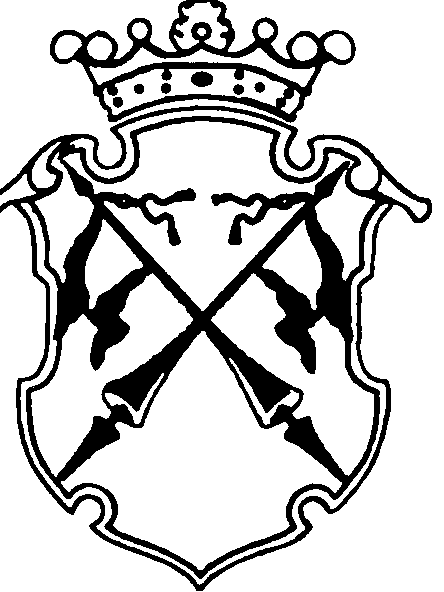 РЕСПУБЛИКА   КАРЕЛИЯКОНТРОЛЬНО-СЧЕТНЫЙ КОМИТЕТСОРТАВАЛЬСКОГО МУНИЦИПАЛЬНОГО РАЙОНААНАЛИТИЧЕСКАЯ ЗАПИСКАо ходе исполнения бюджета Сортавальского муниципального района за  1 квартал 2016года.23 мая 2016 года                                                                            № 30Настоящая справка подготовлена на основании статьи 268.1 Бюджетного кодекса Российской Федерации, Решения Совета Сортавальского муниципального района от 26.01.2012г. №232 «Об образовании контрольно-счетного комитета Сортавальского муниципального района и утверждении Положения о контрольно-счетном комитете Сортавальского муниципального района» (с изменениями и дополнениями), плана работы Контрольно-счетного комитета Сортавальского муниципального района на 2016 год, утвержденного приказом Контрольно-счетного комитета от 28.12.2015г. №38 в целях осуществления текущего финансового контроля.При подготовке аналитической записки использованы следующие документы:отчет об исполнении бюджета Сортавальского муниципального района на 1 апреля 2016 года и на 1 апреля 2015 года;отчет об использовании средств резервного фонда Администрации Сортавальского муниципального района за 1 квартал 2016 года;Объем прогнозируемого поступления доходов в бюджет Сортавальского муниципального района  в разрезе видов доходов, кодов бюджетной классификации,  кварталов 2016 года (к решению Совета СМР от 24.12.2015г. №169);Решение Совета Сортавальского муниципального района от 24.12.2015г. №169 «О бюджете Сортавальского муниципального района на 2016 г.» ;Утвержденная сводная бюджетная роспись Сортавальского муниципального района на 2016 год.;Сводная бюджетная роспись бюджета Сортавальского муниципального района по состоянию на 01.04.2016г.;данные о социально-экономическом положении Сортавальского муниципального района за 1 квартал 2016 годаВ ходе мониторинга исполнения бюджета Сортавальского муниципального района за 1 квартал 2016 года проанализированы:- социально-экономическое положение, сложившееся в районе за 1 квартал 2016 года;- исполнение основных характеристик бюджета Сортавальского муниципального района по состоянию на 01.04.2016 года;- исполнение доходной и расходной части, источников финансирования дефицита районного бюджета по состоянию на 1 апреля 2016 года; -расходование средств резервного фонда Администрации Сортавальского муниципального района за 1 квартал 2016 года;- исполнение программной части районного бюджета по состоянию на 01.04.2016 года.Данные о социально-экономическом положении Сортавальского муниципального района по состоянию на 01 апреля 2016 годаОсновные экономические показатели, сложившиеся в январе-марте текущего года, а также сравнительные данные с аналогичным периодом прошлого года, представлены в таблице:Табл.1Индекс промышленного производства  учитывает изменение физических объемов произведенной продукции и является индикатором, измеряющим выпуск продукции в промышленности и добывающих отраслях.В анализируемом периоде 2016 года наблюдается снижение темпов роста индекса промышленного производства по сравнению с аналогичным периодом прошлого года на 1,2 процентных пункта. В разрез с отрицательной динамикой по обрабатывающему производству (-27,1%) и распределению электроэнергии, газа и воды (-7,9%), динамика индекса производства  в производстве по добыче полезных ископаемых за 1 квартал отчетного года выше, чем в аналогичном периоде прошлого года (+93,1%). Снижение темпов роста индекса производства в 1 квартале текущего года стало следствием снижения объемов отгруженных товаров собственного производства, выполненных работ и услуг собственными силами по чистым видам деятельности (-8,1%) по сравнению с аналогичным периодом прошлого года. В основном, на отрицательную динамику повлияло снижение  в анализируемом периоде по сравнению с таким же периодом прошлого года снижение объемов в обрабатывающем производстве. Данный показатель снизился на 24,1 процентных пункта.В январе-марте текущего года замечено снижение объемов работ, выполненных по виду деятельности «строительство». В рассматриваемом периоде данный показатель не достиг объем аналогичного периода прошлого на 67,3 процентных пункта. Также снижен по сравнению с 1 кварталом прошлого года показатель «ввод в действие жилых домов» на 29,9 процентов.В разрез с отрицательной динамикой в промышленном производстве и строительстве, наблюдается в 1 квартале 2016 года по сравнению с аналогичным периодом прошлого года, увеличение темпов роста грузооборота, оборота услуг розничной торговли, общественного питания и платных услуг населению. Уровень темпа роста  (в сопоставимых ценах) январь-март 2016 года превысил уровень январь-март 2015 года: по обороту розничной торговли на 3%; по обороту общественного питания на 21,3 %,по обороту платных услуг населению на 15,0%. Грузооборот транспорта за январь-март 2016г.  увеличился по сравнению с аналогичным периодом 2015г. в 4,7 раза. На развитие экономики и социальной сферы в 2015 году использовано 224,1 млн. руб. инвестиций в основной капитал. Темп роста инвестиций в основной капитал по сравнению с соответствующим периодом прошлого года увеличился на 40,9 процентных пункта.Численность работающих в организациях основных видов экономической деятельности муниципального района за период январь-март 2016 года по сравнению с аналогичным периодом 2015года сократилась на 0,7 тыс. чел. или на 10,1% . Номинальная начисленная заработная плата работников организаций за январь-февраль 2016 года увеличилась по сравнению с январем-февралем 2015 года на 8,3% и составила 28271,1 рублей (I-II 2015г. – 26106,2 руб.).   Проект бюджета на 2016 год основывался на прогнозе социально-экономического развития Сортавальского муниципального района. При проведении  анализа основных показателей прогноза, влияющих на параметры районного бюджета наблюдается :- Показатель по объему отгруженных товаров собственного производства, выполненных работ и услуг собственными силами по чистым видам деятельности опережает расчетный показатель (среднеквартальное значение 25%) по прогнозу на 0,3 %;- Показатель ввода в действие общей площади жилых домов (тыс. м2) опережает расчетный показатель по прогнозу на 50%;-  Показатель оборота розничной торговли ниже расчетного показателя по прогнозу на 39,4%;- Показатель оборота платных услуг населению опережает расчетный показатель по прогнозу на 8,3 %;- Сумма прибыли прибыльных организаций за период январь-февраль 2016 г. опережает расчетный показатель по прогнозу на 3,9 процентов;- Среднесписочная численность работников по основным видам экономической деятельности в феврале 2016 года  не достигла показателя, одобренного прогноза (8,2 тыс. чел.) на 24,4 процентных пункта;-  Среднемесячная заработная плата работников по основным видам экономической деятельности за период январь-февраль 2016 года  не достигла показателя, одобренного прогноза (31100 руб.) на 9,1 процентных пунктаОсновным доходным источником налоговых поступлений районного бюджета является налог на доходы физических лиц.  В бюджете 2016г. годовой планируемый показатель по данному виду налогового источника, рассчитанный исходя из показателей прогноза социально-экономического развития территории, составляет 171633,0 тыс. руб.. В расчете прогнозного поступления налога на доходы физических лиц  участвовали два экономических показателя прогноза социально-экономического развития района - «среднемесячная номинальная начисленная заработная плата работников крупных и средних предприятий района» и «среднесписочная численность работников по основным видам экономической деятельности». Как видно из проведенного мониторинга два этих показателей не достигли среднеквартального расчетного показателя, что в ближайшей перспективе может привести к невыполнению запланированного объема поступлений по данному виду налогового источника. Основные характеристики бюджета Сортавальского муниципального района Первоначально бюджет Сортавальского муниципального района на 2016год (решение Совета Сортавальского муниципального района от 24.12.2015г. №169) был утвержден по доходным источникам в сумме 647119,8 тыс. руб., расходным обязательствам – 664134,8 тыс. руб., дефицит бюджета Сортавальского муниципального района был утвержден в сумме 17015,0 тыс. рублей. За I квартал 2015 года в утвержденный бюджет изменения не вносились.Основные итоги исполнения бюджета Сортавальского муниципального района за 1 квартал 2016 годаТабл.2(тыс. руб.)В отчете об исполнении районного бюджета на 1 апреля 2016г. отражены утвержденные решением о бюджете назначения по доходам в сумме 647119,8 тыс.руб., по расходам – утвержденные в соответствии со сводной бюджетной росписью  с учетом последующих изменений в сумме 686401,6 тыс. руб.,  дефицит бюджета – сумма плановых показателей утвержденных решением о бюджете в сумме 17015,0 тыс. руб.Согласно отчетных данных бюджет по доходам исполнен в размере 135737,8 тыс. руб. или на 21% к утвержденным бюджетным назначениям, по расходам исполнение составило 129089,5 тыс. руб. или 19,4 % к утвержденным бюджетным назначениям или 18,8 % к показателям, утвержденным в соответствии со сводной бюджетной росписью  с учетом последующих изменений.В результате исполнения бюджета за истекший 1 квартал получен профицит бюджета в сумме 6648,3 тыс. руб.Приказом Финансового управления Сортавальского муниципального района от 24.12.2015г. №199-ФУ «Об утверждении сводной бюджетной росписи бюджета Сортавальского муниципального района на 2016год» утверждена сводная бюджетная роспись районного бюджета на 2016 год, что соответствует п.3 р. II Порядку составления и ведения сводной бюджетной росписи бюджета Сортавальского муниципального района, утвержденного Приказом Финансового управления Сортавальского муниципального района от 01.06.2015 года №83-ФУ (далее- Порядок).  Показатели сводной бюджетной росписи на 2016 год утверждены в сумме 664134,8 тыс. руб. и соответствуют утвержденным бюджетным назначениям. В отчете об исполнении районного бюджета на 1 апреля 2016г. отражены утвержденные в соответствии со сводной бюджетной росписью  с учетом последующих изменений показатели по расходам в сумме 686401,6 тыс. руб. Расхождения бюджетных назначений, утвержденных Решением о бюджете, и показателей уточненной сводной бюджетной росписи районного бюджета на 2016 год  составили  22266,8тыс. руб.Исходя из проведенного анализа, в сводную бюджетную роспись бюджета Сортавальского муниципального района по состоянию на 1 апреля 2016 года, решением руководителя Финансового управления Сортавальского муниципального района, оформленного приказом, были внесены изменения бюджетных ассигнований по главным распорядителям средств районного бюджета:Администрация Сортавальского муниципального района +1043,2тыс. руб.;Сортавальское финансовое управление +6206,6 тыс. руб.;Районный комитет образования +14167,8 тыс. руб. ;Контрольно-счетный комитет +11,1 тыс. руб.;Отдел культуры и спорта +838,1 тыс. руб.Согласно Пояснительной записке руководителя Финансового управления, в сводную бюджетную роспись были внесены изменения,  без внесения изменений в решение о бюджете, на основании вступления в силу нормативных правовых актов исполнительной власти РК, предусматривающих осуществление полномочий органов местного самоуправления за счет субсидий и иных межбюджетных трансфертов, имеющих целевой характер из бюджета РК, что соответствует ст.39 Положения о бюджетном процессе в Сортавальском муниципальном районе, утвержденное Решением Совета Сортавальского муниципального района от 24.12.2015г. №171 и п. 8 ч. 3 ст. 217 БК РФ.ДОХОДЫДоходы бюджета Сортавальского муниципального района по состоянию на 01.04.2016г. в разрезе групп доходов характеризуются следующими данными:Табл.3(тыс.руб.)Как видно из таблицы,  поступление доходов по группе «Налоговые и неналоговые доходы» за рассматриваемый период т. г. не достигло  прогнозируемого объема (графа 3) на 8,7 процентных пункта. По группе «Безвозмездные поступления» доходы поступили в бюджет Сортавальского муниципального района в объеме 100% от плана. В целом, объем поступивших в районный бюджет доходов,  на 4,6% ниже плановых показателей.При сравнении объемов поступлений с аналогичным периодом прошлого года (графа 5) наблюдается снижение по группе «Налоговые и неналоговые доходы» на 18 процентных пункта, а по группе «Безвозмездные поступления» отмечается рост темпов роста на 2 процентных пункта. В целом объем доходной части бюджета Сортавальского муниципального района за 1 квартал  текущего года снизился по сравнению с объемом доходной части за 1 квартал 2015 года на 9 процентных пункта.Группа 1000000000 «Налоговые и неналоговые доходы»По данным Отчета об исполнении бюджета Сортавальского муниципального района по состоянию на 01.04.2016г., предоставленного  органом, организующим исполнение бюджета - Финансовым управлением Сортавальского муниципального района, налоговые и неналоговые доходы районного бюджета за период январь-март 2016года поступили в сумме  68971,1 тыс. руб. За аналогичный период прошлого года поступление, в сопоставимых условиях, составило 84185,9 тыс. руб., т.е.  объем поступлений снизился  на  15214,8 тыс. руб. или на 18 процентов.Налоговые доходыОсновную долю в сумме поступивших налоговых доходов занимает налог на доходы физических лиц. Сумма поступления за 1 квартал текущего года составила 36217,8 тыс. руб., что составляет 79,7 % от общей суммы поступлений налоговых доходов.В аналогичном периоде прошлого года  налог на доходы физических лиц также занимал наибольший удельный вес в объеме налоговых поступлений и составлял 32185,2 тыс. руб.(77,4%),  что на 4032,6 тыс. руб. меньше, чем за 1 квартал 2016года. По сравнению с прогнозом поступлений налога на доходы физических лиц в анализируемом периоде исполнение составило 100,5 %, или если смотреть в абсолютном выражении, то поступило сверх плана  174,9 тыс. руб.Налоговые доходы бюджета Сортавальского муниципального района за рассматриваемый период исполнены в сумме 45430,8 тыс. руб. или 21,6 % к годовым бюджетным назначениям и 101,2 к объему прогнозных поступлений. Неналоговые доходыСтруктура основных доходных источников в общем объеме поступивших неналоговых доходов за 1 квартал  2016 года существенно не изменилась по сравнению с аналогичным периодом прошлого года :Табл.4Как видно из таблицы, за 1 квартал 2016 года по некоторым позициям изменилась доля доходных источников в общем объеме неналоговых доходов по сравнению с аналогичным периодом 2015 года.Снизился удельный вес  поступлений по доходам от продажи материальных и нематериальных активов и увеличился по доходам от использования имущества, находящегося в муниципальной собственности, доходам от оказания платных услуг (работ) и компенсации затрат государства, от штрафов, санкций и возмещения ущерба. Если сравнивать в абсолютном выражении, то за 1 квартал 2016г.  доходов от продажи материальных и нематериальных активов поступило 7323,3 тыс. руб.. В аналогичном периоде прошлого года поступление составило 28004,5 тыс. руб., т.е. объем поступлений за 1 квартал текущего год снизился на 20772,2 тыс. руб. По сравнению с прогнозом поступлений по данному виду неналогового дохода плановые показатели не исполнены на 46,7 процентных пункта.В анализируемом периоде произошло увеличение удельного веса доходов от использования имущества, находящегося в муниципальной собственности. В аналогичном периоде прошлого года дельный вес по этому виду неналогового дохода в общем объеме поступивших неналоговых доходов составлял 9,7 %. В 1 квартале 2016 года он стал составлять 25,3 %. В абсолютном выражении поступило в анализируемом периоде 5962,4 тыс. руб., что на 1874,8 тыс. руб. больше, чем в 1 квартале 2015 года.Увеличение удельного веса  поступлений по доходам от оказания платных услуг (работ) и компенсации затрат государства за 1 квартал текущего года по сравнению с аналогичным периодом прошлого года произошло  на 16,8 процентных пункта. В номинальном выражение произошло снижение поступления данного вида неналогового дохода на 196,4 тыс. руб. За 1 квартал 2016г. исполнение составило 9160,7 тыс. руб. или 84,4% от прогнозируемого объема поступлений.В целом, по группе неналоговые доходы, объем поступлений за период январь-март текущего года по сравнению с соответствующим периодом прошлого года снизился на 18733,2 тыс. руб. На снижение объема поступлений, в основном повлияло снижение поступлений по доходам от продажи материальных и нематериальных активовНеналоговые доходы бюджета Сортавальского муниципального района за рассматриваемый период исполнены в сумме 23540,2 тыс. руб. или 17,5 % к годовым бюджетным назначениям и 76,9 % к объему прогнозных поступлений на I квартал т.г. . На приведенной ниже диаграмме отражена динамика неналоговых доходов бюджета Сортавальского муниципального района, поступивших за 1 квартал текущего года, по сравнению с аналогичным периодом прошлого года:Ряд 1- Исполнено за 1 квартал 2016г., тыс. руб.Ряд 2 –Исполнено за  1 квартал 2015г., тыс. руб. 1 Доходы от использования имущества, находящегося в муниципальной собственности2  Доходы от продажи материальных и нематериальных активов 3  Доходы от оказания платных услуг (работ) и компенсации затрат государства4   Штрафы, санкции, возмещение ущерба5   Прочие неналоговые доходы.Как видно на диаграмме, доходы по 2-м неналоговым источникам за 1 квартал т.г. превышают доходы по соответствующим источникам за аналогичный период прошлого года.По трем из пяти неналоговым источникам в 1 квартале текущего года произошло снижение поступлений по сравнению с аналогичным периодом прошлого года. Группа 2000000000 «Безвозмездные поступления»Согласно Отчету об исполнении бюджета за 1 квартал 2016 года объем безвозмездных поступлений в районный бюджет составил 66766,7тыс. руб. с учетом его уменьшения на сумму произведенного из районного бюджета остатков субсидий, субвенций и иных межбюджетных трансфертов, имеющих целевое назначение, прошлых лет (3490,5 тыс. руб.).Исполнение по безвозмездным поступлениям за рассматриваемый период составило 22,1% к годовым бюджетным назначениям. Структура безвозмездных поступлений характеризуется следующими показателям:                        (тыс.руб.)ДотацииСубвенцииСубсидииИные межбюджетные трансфертыДоходы от возврата субсидий, субвенций и иных межбюджетных трансфертов, имеющих целевое назначение, прошлых летВозврат остатков субсидий, субвенций и иных межбюджетных трансфертов, имеющих целевое назначение, прошлых лет из бюджетов муниципальных районовРАСХОДЫРасходы бюджета Сортавальского муниципального района за 1 квартал текущего финансового года составили 129089,5 тыс. руб. или 19,4% к утвержденным, решением о бюджете, бюджетным назначениям и 18,8% к бюджетным ассигнованиям, уточненной сводной бюджетной росписью с учетом изменений. По сравнению с аналогичным периодом прошлого года объем произведенных расходов снизился на 11,5%. За 1 квартал прошлого года  исполнение по расходам составило 145842,2 тыс. руб.Анализ исполнения расходной части районного бюджета за рассматриваемый период в разрезе функциональной структуры в сравнении с бюджетными назначениями, утвержденными сводной бюджетной росписью, приведен в таблице:Табл.5(тыс. руб.)Расходы бюджета Сортавальского муниципального района исполнены в сумме 129089,5 тыс. руб., что составляет 18,8% от  утвержденных в соответствии со сводной бюджетной росписью, с учетом последних изменений, оформленных в установленном порядке, на отчетную дату объема средств – 686401,6 тыс. рублей.Диапазон освоения бюджетных средств по разделам классификации расходов составляет от 0 % по разделу «Средства массовой информации», до 29,1 % по разделу «Национальная безопасность и правоохранительная деятельность». Т. о. наблюдается неравномерное исполнение бюджета района за 1 квартал 2016 года.Исполнение сводной бюджетной росписи районного бюджета за рассматриваемый период т.г. в разрезе главных распорядителей расходов бюджета представлено в таблице:Табл.6(тыс.руб.)Диапазон освоения бюджетных средств главными распорядителями составляет от 13,5% до 21,3 %. Все пять главных распорядителей исполнили бюджет в анализируемом периоде ниже  квартальных значений (25%).Исполнение бюджета Сортавальского муниципального района за I квартал 2016 года в разрезе сгруппированных по видам расходов представлено в таблице:«Группировка расходов по группам видов расходов»по Сортавальскому муниципальному районуТабл.7                                                                                                                                                            тыс. рублейКак видно из представленной таблицы «расходы на выплату персоналу в целях обеспечения выполнения функций органами местного самоуправления, казенными учреждениями» занимает в структуре более 50% от общих расходов бюджета Сортавальского муниципального района. Диапазон исполнение районного бюджета в анализируемом периоде колеблется от 3,7 % по группе «иные бюджетные ассигнования» до 23,4 % по группе «Предоставление субсидий муниципальным бюджетным, автономным учреждениям и иным некоммерческим организациям». По группам вида расходов «Закупка товаров, работ и услуг для муниципальных нужд», «Бюджетные инвестиции», «Социальное обеспечение и иные выплаты (субсидии)»  и «Иные бюджетные ассигнования» исполнение значительно ниже среднеквартального  показателя (25% ). По остальным  группам видов расходов исполнение  около расчетного показателя за квартал(25%).                 Исполнение средств резервных фондов Администрации Сортавальского муниципального районаПо состоянию на 01.04.2016г. утвержденный объем резервного фонда Администрации Сортавальского муниципального района составляет 200,0 тыс. руб. и резервного фонда Администрации Сортавальского муниципального района для ликвидации чрезвычайных ситуаций также составляет 200,0 тыс. руб..  Удельный вес резервных фондов Администрации Сортавальского муниципального района, в общем объеме утвержденных Решением о бюджете расходах районного бюджета, составляет 0,06%.  Согласно Отчета об использовании средств Резервного фонда администрации Сортавальского муниципального района за 1 квартал  2016 года, предоставленного Администрацией Сортавальского муниципального района, расходов за счет средств резервного фонда не производилось.  Исполнение программной части бюджета.Решением о бюджете Сортавальского муниципального района на 2016 год  предусматривались к исполнению 12 ведомственных целевых программ в объеме 11778,2 тыс. руб. и 1 муниципальная программа в объеме 31371,8 тыс. руб.В I квартале 2016 года в сводную бюджетную роспись, без внесения изменений в Решение о бюджете были внесены изменения и добавлены бюджетные назначения на реализацию 6 Программ в объеме 4392,1 тыс. руб. По сравнению с  аналогичным периодом 2015 года  расходы на реализацию Программ, согласно сводной бюджетной росписи, с учетом последующих изменений снизились на 419,2 тыс. руб. или  на 1 процент и составили 47542,1 тыс. руб.Доля бюджетных средств, направляемых на реализацию Программ, в общих расходах районного бюджета в  I квартале 2016 года составила 6 процентов, что на 1,5 % выше, чем в  аналогичном периоде предыдущего года (в  I квартале 2015 года- 4,5%). Наибольшая доля расходов приходится на  муниципальную программу Сортавальского муниципального района «Управление муниципальными финансами на 2015-2017гг»- 91,2%.  от общего объема фактически исполненных расходов на Программы.Изменение количества и доли расходов на реализацию Программ в I квартале 2015 году в общих расходах районного бюджета представлено в таблице.Табл.8Расходы на реализацию Программ фактически исполнены в I квартале текущего года в объеме 7700,4 тыс. руб., или 17,8 процента и 16,2 процента от показателей, утвержденных Решением о бюджете СМР на 2016 год и сводной бюджетной росписью соответственно.В анализируемом периоде 2016 года из 17 Программ на 20-25 процентов исполнены – 2 Программы (12 процентов), на 13-17 процентов – 2 Программы (12 процентов), от1 до 7 процентов – 3 Программы ( 18 процентов), вообще не исполнены 10 Программ ( 58 процентов).Источники внутреннего финансирования дефицита бюджета Сортавальского муниципального района на 01.04.2016г.Статьей 1 Решения о бюджете районный бюджет  на 2016 год утвержден с дефицитом в сумме 17015,0 тыс. руб.За 1 квартал 2016г. районный бюджет исполнен с профицитом в объеме 6648,3 тыс. руб.В анализируемом периоде т. г.  не привлекались кредиты от кредитных организаций и кредиты от других бюджетов бюджетной системы РФ.В течении отчетного периода погашено 3167,0 тыс. руб. по кредитам, предоставленным Сортавальскому муниципальному району другими бюджетами бюджетной системы Российской Федерации, что составляет 31,7% от запланированного годового объема погашения данного вида кредитов (10000,0 тыс. руб.) и 3000,0 тыс. руб. по кредитам, полученным от кредитных организаций в валюте РФ, что составляет 6,2% от запланированного годового объема погашения данного вида кредитов (48500,0 тыс. руб.)За 1 квартал 2016г. в состав источников внутреннего дефицита районного бюджета поступили средства в сумме 180,0 тыс. руб., как возврат бюджетных кредитов, предоставленных другим бюджетам бюджетной системы РФ, что составляет 3,6 % от суммы утвержденных годовых бюджетных назначений (5000,0 тыс. руб.).Статьей 13 Решения о бюджете установлен объем бюджетных ассигнований на предоставление бюджетных кредитов бюджетам Поселений Сортавальского муниципального района в сумме 5000,0 тыс. руб., в том числе 1000,0 тыс. руб. на срок в пределах 2016 года. В отчетном периоде т. г. из районного бюджета бюджетам Поселений кредитов не предоставлялось.Решением о бюджете средства на исполнение муниципальных гарантий бюджета Сортавальского муниципального района в 2016 году не предусмотрены.Выводы1. По результатам проверки отчёта об исполнении бюджета Сортавальского муниципального района за 1 квартал 2016 года Контрольно-счётный комитет СМР считает, что отчёт об исполнении бюджета Сортавальского муниципального района в представленном виде является  достоверным.2. Представленный отчет соответствует нормам действующего законодательства, с учетом предложений.Предложения и замечания:В связи с недостаточным  объемом прогнозных поступления по доходам от продажи муниципального имущества (46,7 % от плана на I квартал 2016г.) Администрации Сортавальского муниципального района, как главному администратору данного неналогового доходного источника, принять меры по повышению качества администрирования.Финансовому управлению Сортавальского муниципального района совместно с главными распорядителями средств районного бюджета обратить внимание на неравномерность исполнения бюджетных средств района в I квартале 2016 года.В виду низкого освоения бюджетных ассигнований, предусмотренных на реализацию ведомственных целевых программ, Администрации Сортавальского муниципального района усилить контроль над исполнением Программ.Направить Аналитическую записку о ходе исполнения бюджета Сортавальского муниципального района за  1 квартал 2016года в адрес:Председателя Совета Сортавальского муниципального района;Главы администрации Сортавальского муниципального района;Председатель Контрольно-счетного комитета Сортавальского муниципального района                                Н.А.Астафьева№п/пОсновные экономические показателиАбсолютные данные за январь-март 2016 года, млн. руб.Январь-март 2016 года в % к январю-марту 2015 г.Январь-март 2015 года в % к январю-марту 2014г.Индекс промышленного производства- добыча полезных ископаемых-обрабатывающие производства- производство и распределение электроэнергии, газа  и воды97,4146,084,9104,298,652,9112,0112,1Объем отгруженных товаров собственного производства, выполненных работ и услуг собственными силами по чистым видам деятельности:-добыча полезных ископаемых;-обрабатывающие производства-производство и распределение электроэнергии, газа и воды921,891,9142,475,9112,6112,251,6137,8124,3Объем работ, выполненных по виду деятельности «строительство»32,7.в 3,9 рВвод в действие общей площади жилых домов (тыс. м2)3,03670,1в 3.1 рГрузооборот транспорта, тыс. т-км2009,0в 4,7р.71,9Оборот розничной торговли787,4112,5 (в сопоставимых ценах)109,5 (в сопоставимых ценах)Оборот общественного питания3,7137,8 (в сопоставимых ценах)116,5 ( в сопоставимых ценах)Оборот платных услуг населению110,5115,6100,6 (в сопоставимых ценах)Инвестиции в основной капитал  2015 год224,12015 к 2014109,12014 к 201368,2Прибыль прибыльных организаций (январь-февраль)36,9125,5108,9Численность работающих (февраль) тыс. чел6,290,698,1Средняя номинальная начисленная заработная плата работников организаций (январь-февраль) руб.28271,1108,2102,2НаименованиепоказателейУтвержденоРешениемо бюджетеУточненные назначенияОтклонение(гр.3-гр.2)ИсполненоИсполненоОтклонение(гр.6-гр.5)Исполнение,%Исполнение,%НаименованиепоказателейУтвержденоРешениемо бюджетеУточненные назначенияОтклонение(гр.3-гр.2)По отчету об исполнениибюджетаПо результатам проверкиОтклонение(гр.6-гр.5)к решениюо бюджетеК уточненным назначениям123456789Общий объем доходов, в том числе647119,8647119,80135737,8135737,802121Объем безвозмездных поступлений301706,2301706,207907,77907,702,62,6Общий объем расходов664134,8664134,80129089,5129089,5019,419,4Дефицит бюджета 17015,017015,006648,36648,30--Наименование показателяИсполнено за 1 квартал2016 годаПроцент исполнения к прогнозу поступлений за 1 кварталПроцент исполнения к годовым назначениям бюджета Сортавальского муниципального районаТемп роста к показателям соответствующего периода 2015 года в сопоставимых условиях123451000000000 «Налоговые и неналоговые доходы»68971,175523,020-18%20000000000 «Безвозмездные поступления»66766,766766,722+2%Общий объем доходов135737,8142289,721-9%Наименование доходных источниковДоля, занимаемая в общей сумме исполненных за 1 квартал 2016 года неналоговых доходовДоля, занимаемая в общей сумме исполненных за 1 квартал 2015 года неналоговых доходовДоходы от использования имущества, находящегося в муниципальной собственности25,3%9,7%Доходы от продажи материальных и нематериальных активов31,1%66,2%Доходы от оказания платных услуг (работ) и компенсации затрат государства38,9%22,1%Штрафы, санкции, возмещение ущерба4,2%1,5%Прочие неналоговые доходы0,5%0,5%Суммарная доля в объеме поступлений по неналоговой группе доходов100%100%Раздел, подразделНаименование показателяутверждено сводной  бюджетной росписью Утвержденные бюджетные назначения  по форме 0503117Исполнено за 1 квартал 2016 г.Процент исполнения к утвержденным бюджетным назначениям по ф.0503117Не исполнено (неосвоенный остаток) 0100Общегосударственные вопросы72570,674991,013128,217,561862,80200Национальная оборона756,0756,0189,225566,80300Национальная безопасность и правоохранительная деятельность442,8442,8128,929,1313,90400Национальная экономика10819,99878,5316,83,29561,70500Жилищно-коммунальное хозяйство3880,74580,5115,82,54464,70700Образование448190,8451766,486725,519,2365040,90800Культура, кинематография34951,935368,87897,222,327471,60900Здравоохранение289,8289,848,316,7241,51000Социальная политика69101,080196,515441,319,364755,21100Физическая культура и спорт557,8557,826,84,8531,01200Средства массовой информации425,4425,400425,41300Обслуживание государственного и муниципального долга14000,014000,02920,620,911079,41400Межбюджетные трансферты общего характера бюджетам бюджетной системы Российской Федерации 8148,113148,12151,016,410997,1Всего расходов:664134,8686401,6129089,618,8557312,0Главный распорядитель бюджетных средствУтверждено в соответствии со сводной бюджетной росписью, с учетом последних измененийИсполненоПроцент исполнения бюджетных назначений1234Всего:686401,6129089,618,8Администрация Сортавальского муниципального района93764,319016,420,3Сортавальское финансовое управление52716,77098,413,5Районный комитет образования468140,387725,918,7Отдел культуры и спорта68969,414695,621,3Контрольно-счетный комитет СМР2810,9553,319,7Группы видов расходовНаименованиеУточненная роспись Доля в общих расходах (%)Исполнение за 1 квартал % исполнения100Расходы на выплаты персоналу в целях обеспечения выполнения функций органами местного самоуправления, казенными учреждениями372975,954,380945,321,7200Закупка товаров, работ и услуг для муниципальных нужд144920,921,117831,312,3300Социальное обеспечение и иные выплаты (субсидии)49899,77,38963,718,0400Бюджетные инвестиции2091,30,3317,015,2500Межбюджетные трансферты13914,12,02350,216,9600Предоставление субсидий муниципальным бюджетным, автономным учреждениям и иным некоммерческим организациям 63445,69,314841,423,4700Обслуживание государственного (муниципального) долга14000,02,02920,620,9800Иные бюджетные ассигнования25154,03,7920,03,7ИТОГО686401,5100,00129089,518,8I квартал 2016 годI квартал2015 годОбъем финансирования Программ, предусмотренный Решением о бюджете СМР, тыс. руб. 43150,028273,2Объем финансирования Программ, предусмотренный сводной бюджетной росписью, тыс. руб.47542,147961,3Фактически исполнены Программы, тыс. руб. 7700,46582,0Процент исполнения к показателям, утвержденным Решением о бюджета СМР , %17,823,3Процент исполнения к показателям, утвержденным сводной бюджетной росписью, %16,213,7Всего расходов, по отчету об исполнении бюджета СМР, тыс.руб.129089,5145842,2Доля программ в общих расходах, % (фактически)64,5